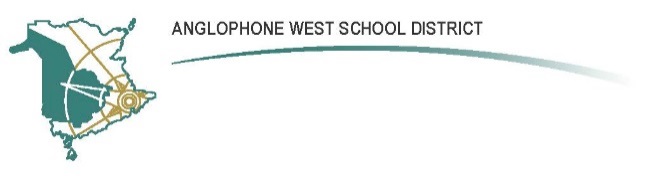 Parent School Support CommitteePerth-Andover Middle SchoolAddress: 20 Nissen St, Perth-Andover, NBMinutesDate: Tuesday, March 16th, 2022        Time: 6:00pm	Location: VirtuallyCall to Order:  Claudine DionneApproval of the Agenda:  Moved -Jessica Post, Seconded – Chrissy Young  Approval of the Minutes from Previous Meeting:  Moved – Christy Dingee, Seconded – Chrissy Young Principal’s Report Staffing update.  Wolastoquey Language teacher no longer at PAMS; this position is vacant.  Pleased to report that the Cultural Coordinator position has been filled by Amy Hassenchal.  This position was vacant for over a year.  Covid requirements have been terminated.  Some staff and students still wearing masks, no issues noted at this time with mask use.  Staff pleased to see more interaction between students/friends now that bubbles are gone.  Update from Mayor Bell – Engineering report on village sidewalks recommended two options for a school sidewalks.  Mayor Bell shared that a request for crosswalk at this location is one of the most frequent requests public has asked of Town Office.  Likely to be some time before it can be built but it has been approved by Council.  Discussed looking at hiring/finding a volunteer for the position of crossing guard for the fall.New Business : a.	Report cards:  Parent – teacher will be both in person and virtual; will accommodate based on parents request.  Dates of parent teacher are April 13th and 14th/22.  b.	Assessments – Provincial assessments will run from April 25th to may 11th Grade 6 – English reading / scienceGrade 7 – French / Math Grade 8 - Science Assessments are online, students will have practice questions and activities to help them learn this new way of testing. c.	Special events – Book Fair will be held in person for students.  Parents are also welcome to come back to school to volunteer; proof of vaccination needed for volunteers at this time.  d.	Projects – high school students have built a greenhouse which will be placed at PAMS to store supplies for the gardening club which is facilitated by Mrs. Stephenson.  Bear’s Den is almost complete; new paint and a chesterfield, new books as well within library.  Happy this is now going to be available for students as library has not been accessible due to Covid guidelines.  Popcorn sales to raise money for outdoor equipment.  e. Staff working on transitions for students coming out of grade 5 and students leaving for high school (insert sad face for parents preparing themselves for high school age kids).Date of Next Meeting:  To be determined.Adjournment: moved by Christy Dingee, seconded by Richard Williams.PSSC Members Present:Christy Dingee, Secretary Jessica Post Chrissy YoungOthers: PSSC Members Regrets:Beth Boyd, ChairTia Shaw Lisa KitchenTina BearTanya AdamsSchool/DEC Representation Present:Claudine Dionne, Principal School/DEC Representation Regrets:Richard Williams, Teacher Rep.